The most experienced instructor trainer in the Red seaMohamed Abd El-latif Ali      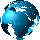 With over 23 years of teaching experience and more than 10500 dives in both recreational and technical diving.He's skills and knowledge, combined with some of the best dive sites in the world, creates a great experience for all divers, whether you are just starting out or looking to advance your skills and move into the exciting world of technical diving. 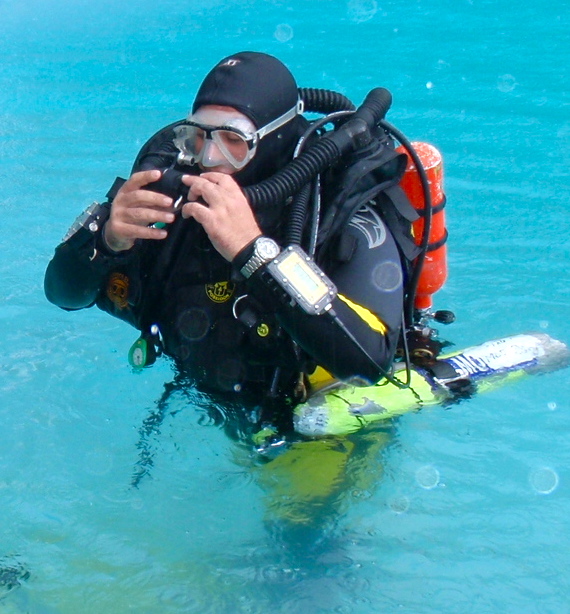 Educating recreational and technical divers by expertise and passion with best training agencies, IANTD/TDI/PADI/SDI and DANHe is an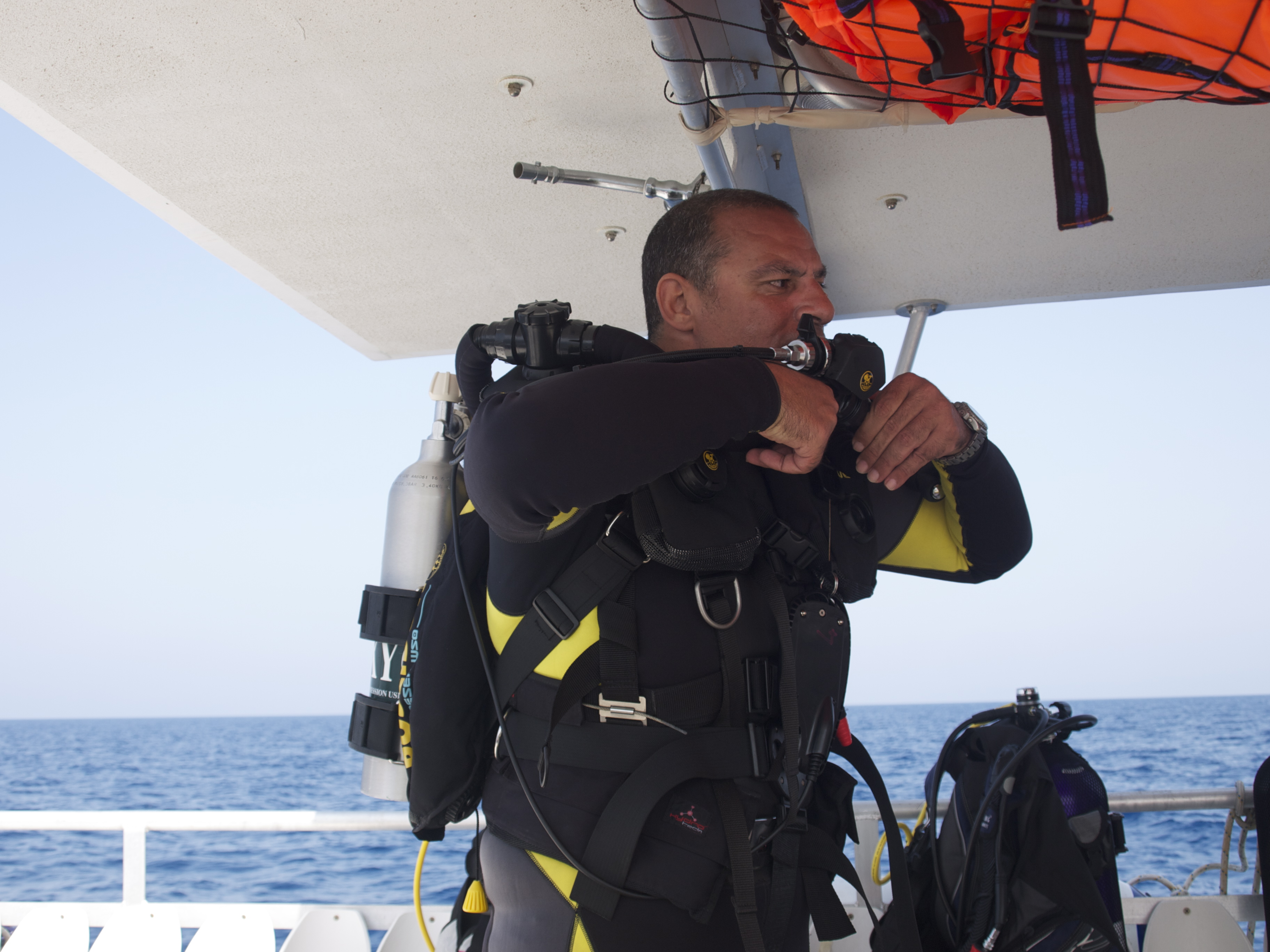 IANTD Trimix instructor Trainer Trainer IANTD Trimix Blender Instructor Trainer Trainer  IANTD CCR MK 6 Instructor Trainer Trainer IANTD SideMount Instructor Trainer Trainer 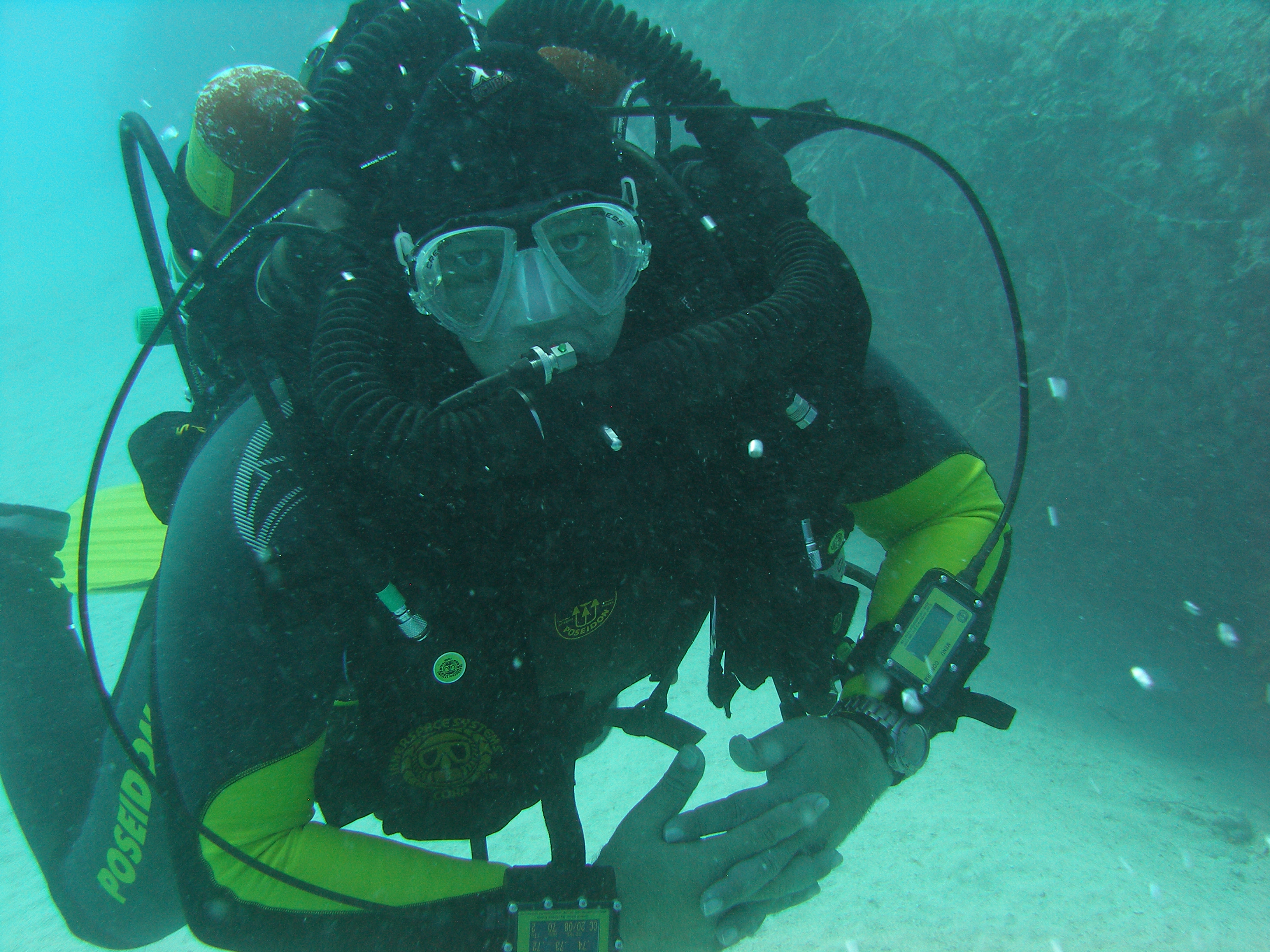 PADI TEC Trimix Instructor TrainerPADI TEC Trimix Blender Instructor Trainer PADI TEC Side-mount TrainerTDI Adv.Trimix Instructor TrainerTDI Adv. Blender Instructor TrainerSDI  Course Director ITEFR Instructor Trainer DAN Instructor Trainer 